ПРОГРАММА XII  МЕЖРЕГИОНАЛЬНОГО ИРБИТСКОГО ПЛЕНЭРА«НОВЫЙ СТАРЫЙ ИРБИТ»20-30 июня 2023 года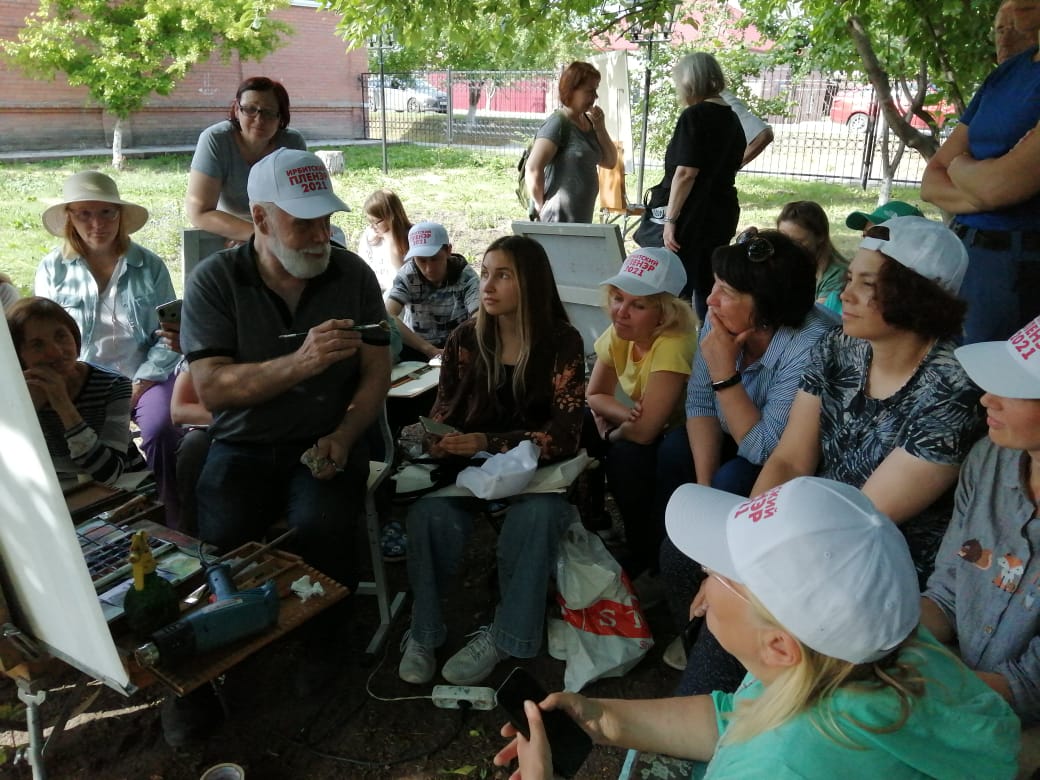 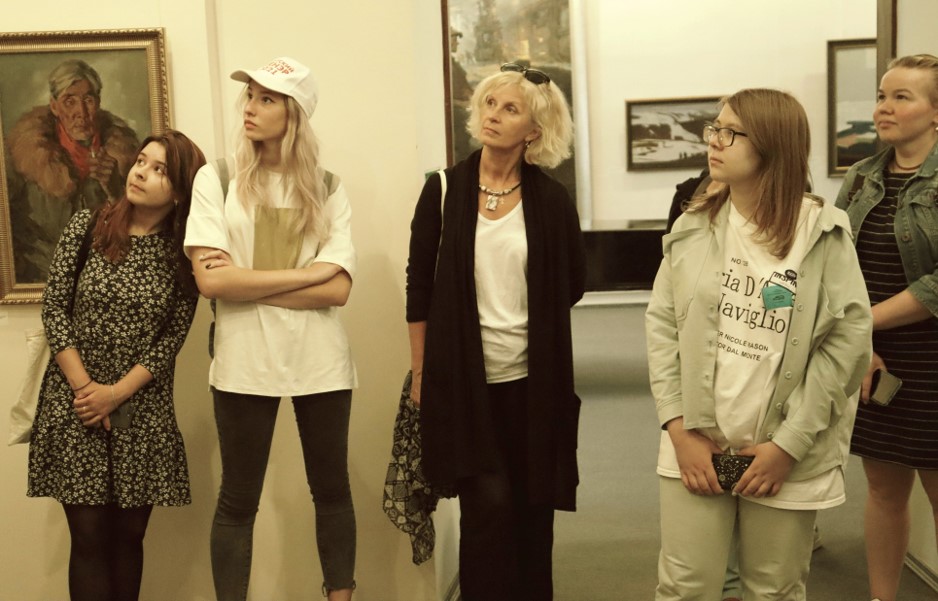 Место проведения мероприятия  (почтовый адрес площадки мероприятия): 623850; г.Ирбит Свердловской области, ул.Советская, 17, ДХШ.Контакты учреждения (телефон, электронная почта): тел.-факс: 34355-6-39-14, тел.:34355-6-43-27, e-mail: irbitdschoolart@list.ru ПРОГРАММА МЕРОПРИЯТИЯ:Руководитель пленэра – курсов повышения квалификации педагогов-художников - Аникин Владимир Константинович – директор ГБУДО СО «Ирбитская детская художественная школа», заслуженный работник культуры РФ, заместитель председателя Свердловского регионального отделения Международного Союза педагогов-художниковХудожественный руководитель пленэраЖданов Валентин Васильевич – Заслуженный художник РФ, живописец, график (г.Пермь)Организатор искусствоведческой практики пленэраАлеева Римма Леонидовна – искусствовед, педагог-организатор ГБУДО СО «Ирбитская ДХШ», член творческого Союза журналистов РФ, Почетный работник культуры г.ИрбитаОрганизатор проведения мастер-классов  пленэраПолыгалова Татьяна Юрьевна – заместитель директора ГБУДО СО «Ирбитская ДХШ» по учебной работе, член Международного Союза педагогов-художников, Почетный работник культуры г.Ирбита20 июня - 2023г. -   Вторник  Приезд участников пленэра в город Ирбит.с 9.00   Регистрация в детской художественной школе (ул.Советская, 17)Заселение  в спальный  корпус общеобразовательной школы № 5 (ул.Советская, 41)14.00-15.00Время на обед./ Кафе «Березка»15.00Обзорная экскурсия «Ирбит – памятник  градостроительной культуры торговых городов России XIX века» - Аникин В.К. – почетный гражданин города Ирбита, автор книг по архитектуре Ирбита, член Градостроительного Совета администрации ГО «г.Ирбит» (сбор в ДХШ).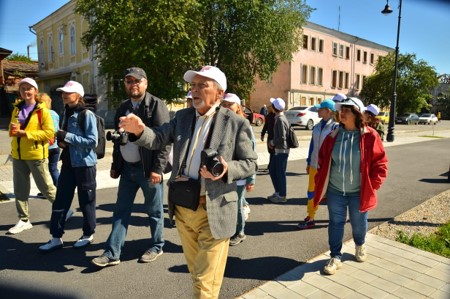 16.30Экскурсия  в частный музей народного быта (ул.Революции, 25). Встреча с Почетным гражданином города Ирбита, владельцем
частного музея народного быта, предпринимателем, депутатом Ирбитской городской Думы, лауреатом премии меценатов Губернатора Свердловской области «Жизнь во благо» Михаилом Ивановичем Смердовым.Вечер знакомства участников пленэра. Обсуждение программы пленэра. Ужин.21 июня 2023г. – Среда 9.00  Устройство, организация рабочих мест в классах-мастерских художественной школы.Знакомство с работами участников Ирбитских пленэров прошлых лет (Учебный корпус ДХШ).10.00Прогулка по исторической части города Ирбита, выбор площадок для творческой работы (индивидуально).Пленэрная творческая работа на территории города.                       (По погоде. При дождливой, ветреной погоде работа  на территории и в классах-мастерских ДХШ).14.00Экскурсия в Ирбитский муниципальный историко - этнографический музей, знакомство с  фондами музея, творческими пленэрными работами прошлых лет    (ул.Кирова,74). (сбор группы в художественной школе) Ведет Алеева Римма Леонидовна - искусствовед, педагог-организатор ДХШ г.Ирбита, 15.00Пленэрная творческая работа на территории Ирбита (индивидуально).18.00Мастер-классы (в здании ДХШ).22  июня  2023г. – ЧетвергПленэрная творческая работа на территории города14.00Посещение музея Уральского искусства (ул.Володарского, 14). Знакомство с постоянной  экспозицией музея (Сбор в ДХШ). Ведет Алеева  Римма Леонидовна.17.00Коллективная творческая на воздухе – этюд фигуры в национальном костюме. (На территории ДХШ).Индивидуальные консультации художественного руководителя пленэра Жданова Валентина Васильевича. 23  июня  2023г. – ПятницаПленэрная творческая работа на территории города.14.00Знакомство с фондами Ирбитского государственного музея изобразительных искусств. Музей гравюры и рисунка (ул. К. Маркса, 47) Сбор в ДХШ. Руководитель группы Алеева Р.Л.16.00Промежуточный просмотр  в ДХШ. Ведет художественный руководитель пленэра Валентин Васильевич Жданов.Индивидуальные консультации художественного руководителя пленэра Жданова Валентина Васильевича.17.00Продолжение  работы над темой: этюд фигуры на воздухе.24 июня  2023г. -  Суббота    Творческая работа в исторической части города.14.00Экскурсия – знакомство с фондами частного музея истории техники, выставкой пленэрных работ прошлых лет (ул.Советская, 100) Группу ведет Алеева Р.Л.. Сбор в ДХШ. 15.30мастер-классы в ДХШ (отдельно по расписанию).17.00Продолжение  работы над темой: этюд фигуры на воздухе.Индивидуальные консультации художественного руководителя пленэра Жданова Валентина Васильевича.25 июня 2023г.   Воскресенье7.30Выезд в Нижнюю Синячиху в музей Уральского  деревянного зодчества (по погоде). Пленэр, знакомство с комплексом музея.  Сбор в ДХШ. Руководитель Алеева Римма Леонидовна. 16.00   Выезд в Ирбит.26 июня 2023г. - Понедельник   Творческая работа на территории  города и в классах-мастерских ДХШ.16.00Мастер- классы в ДХШ (отдельно по расписанию).Творческая работа на территории города и  в классах-мастерских ДХШ.18.00Промежуточный просмотр.27  июня 2023г. Вторник9.00Творческая работа на территории города.14.00Посещение Ирбитского государственного музея мотоциклов, знакомство с выставкой детских работ Лауреатов Всероссийского конкурса «Вираж», посвященного мотоциклу (ул.Советская, 100) Группу ведет Алеева Р.Л. Сбор в ДХШ.16.30Творческая работа на территории города и в  классах – мастерских ДХШ.       Индивидуальные консультации художественного руководителя пленэра Жданова Валентина Васильевича.28  июня  2023г. -  Среда    10.00– Презентация ГБУДО СО «Ирбитская ДХШ»: «Опыт деятельности ДХШ в реализации дополнительных предпрофессиональных образовательных программ в области изобразительного искусства и декоративно-прикладного творчества, организации пленэрной практики обучающихся» -  заместитель директора ДХШ по учебной работе Полыгалова Татьяна Юрьевна.Творческая работа в  классах-мастерских и на территории города. Подготовка к итоговому просмотру, конкурсу на лучшую работу пленэра.29  июня  2023г. -  ЧетвергПодготовка к итоговому просмотру, конкурсу на лучшую работу пленэра.18.00Конкурс на лучшую работу XII Межрегионального пленэра по номинациям:«Образ старого Ирбита», «Новь старого города» «Лучшая живописная работа»,  «Лучшая графическая работа».Отбор творческих  работ участников XII Межрегионального Ирбитского пленэра для каталога и Межрегиональной выставки «Новый старый Ирбит»30 июня 2023г. – Пятница фотографирование участников пленэра для каталога,подготовка отзывов участников пленэра,оформление творческих работ участников пленэра,оформление дипломов лауреатам конкурса на лучшую пленэрную работу 2023 года.11.30Выдача удостоверений участникам курсов повышения квалификации.17.00Итоговый просмотр работ участников пленэра. Встреча с представителями СМИ, общественности,  администрации города Ирбита.Вручение, дипломов лауреатам конкурсов, сертификатов участникам пленэра,  благодарственных писем авторам мастер- классов.18.20Ужин в ДХШ.  Подведение итогов «XII  Межрегионального Ирбитского пленэра».Отъезд участников пленэра.